                                РЕСПУБЛИКА ДАГЕСТАНАДМИНИСТРАЦИЯ МУНИЦИПАЛЬНОГО РАЙОНА                                 «ДЕРБЕНТСКИЙ РАЙОН»      368600, г. Дербент, ул. Гагарина, 23                     Тел. (87240) 4-31-75                                 derbentrayon@e-dag.ru   «_____» _____________ 2022 г.                                                               № __________________  Руководителю пресс-службы Администрации Дербентского  района  Мамедову А.Р.                                 О  добровольной  сдаче  оружия      Во исполнение протокольного поручения Антитеррористической комиссии в РД Агентство информации и печати Республики Дагестан информирует население региона о возможности добровольной сдачи на возмездной основе незаконно хранящегося оружия и средств поражения.Узнай подробнее: QR-код (на картинке)Опубликовать  На  сайте  Администрации  и  телеграмм – канале  Администрации  Дербентского  района.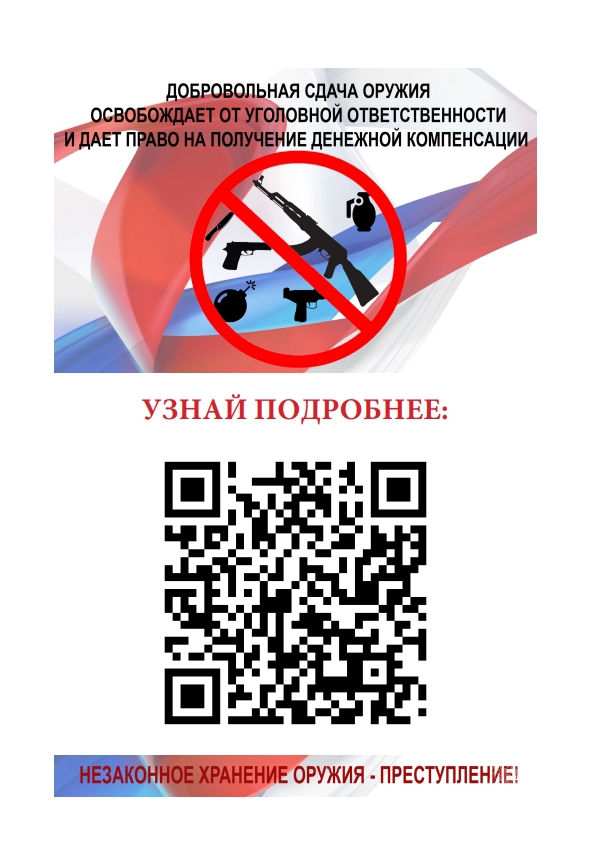 Версия для печати